Menu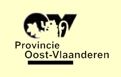 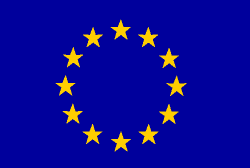 
In samenwerking met
WZC Sint-Jozef
Leegstraat 17 - 9960 Assenede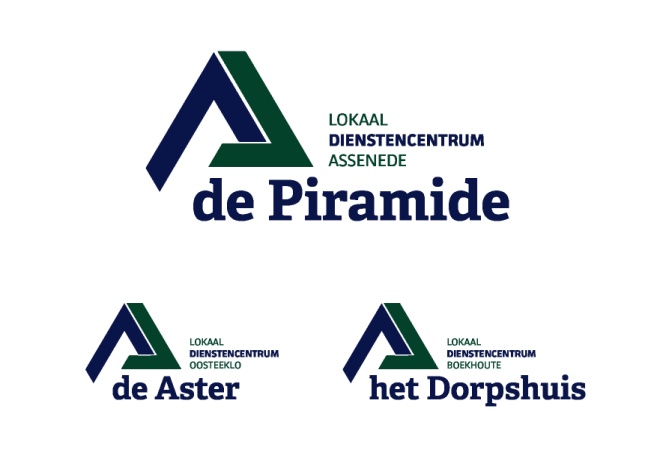 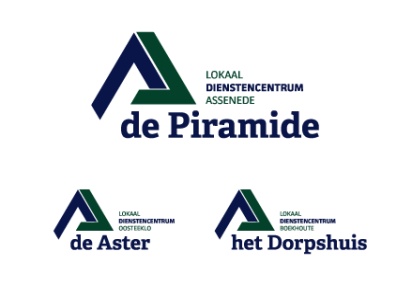 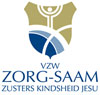 MAANDAG13 augustus 2018Assenede - Boekhoute - OosteekloDINSDAG14 augustus 2018Assenede - OosteekloCourgettesoep
***
Goudaschijf met kaassaus
Erwten en wortelen
Gebakken aardappelen
***
Yoghurt met fruitWortelsoep
***
Kippenfilet “meunière” Zingarra
Broccoli in de room
Natuuraardappelen
***
KaramelpuddingWOENSDAG15 augustus 2018
Assenede - Oosteeklo
***
DONDERDAG16 augustus 2018Assenede – Boekhoute - OosteekloVRIJDAG17 augustus 2018Assenede – Boekhoute - OosteekloAspergesoep
***
Kippenfricassée
Perziken
Puree (Assenede, Oosteeklo)
Puree (Boekhoute)
***
GriesmeelpuddingAjuinsoep
***
Paling op diverse wijzen
Rauwkost
Frietjes
***
Vers fruit